§5165.  Graduation of a student experiencing education disruption who is enrolled in more than one school after the student's 2nd year in high school1.  Course credit or waiver.  If a student who is experiencing or has experienced education disruption attends more than one school after the student's 2nd year of high school and is unable to fulfill a diploma course requirement of the responsible school but has completed a similar course elsewhere, the responsible school may award credit for the similar course or waive the requirement. If the responsible school does not award credit for the similar course or waive the requirement, the responsible school shall provide an alternative means for the student to complete the required course for on-time graduation.[PL 2021, c. 445, §14 (NEW).]2.  Award of diploma from previously attended school.  If a student experiencing education disruption who attends more than one school after the student's 2nd year in high school cannot meet the graduation requirements of the responsible school but can meet those of the previously attended school, the student must be awarded a diploma by the previously attended school.  The responsible school and the previously attended school shall work together to ensure the student is supported in completing any specific remaining requirements.[PL 2021, c. 445, §14 (NEW).]3.  Department of Education diploma.  Nothing in this section may be construed to limit a student's eligibility to apply for a Department of Education diploma if the student is unable to complete the diploma requirements of either the responsible school or previously attended school.[PL 2021, c. 445, §14 (NEW).]SECTION HISTORYPL 2021, c. 445, §14 (NEW). The State of Maine claims a copyright in its codified statutes. If you intend to republish this material, we require that you include the following disclaimer in your publication:All copyrights and other rights to statutory text are reserved by the State of Maine. The text included in this publication reflects changes made through the First Regular and First Special Session of the 131st Maine Legislature and is current through November 1, 2023
                    . The text is subject to change without notice. It is a version that has not been officially certified by the Secretary of State. Refer to the Maine Revised Statutes Annotated and supplements for certified text.
                The Office of the Revisor of Statutes also requests that you send us one copy of any statutory publication you may produce. Our goal is not to restrict publishing activity, but to keep track of who is publishing what, to identify any needless duplication and to preserve the State's copyright rights.PLEASE NOTE: The Revisor's Office cannot perform research for or provide legal advice or interpretation of Maine law to the public. If you need legal assistance, please contact a qualified attorney.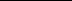 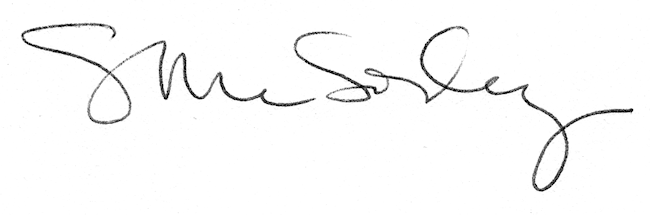 